Evangelisches Werk für Diakonie und Entwicklung e.V.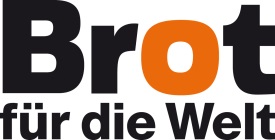 Brot für die Welt Referat InlandsförderungCaroline-Michaelis-Str. 110115 BerlinBerichtEntwicklungspolitische Recherchereise für Journalist/innenBitte beantworten Sie die folgenden Fragen auf maximal sechs Seiten.Der Bericht soll Sie dabei unterstützen, Ihr Projekt strukturiert zu reflektieren. Gleichzeitig soll er Brot für die Welt über den Projektverlauf informieren und Anhaltspunkte über die Wirkung der Fördertätigkeit liefern. 
Falls Sie Rückfragen haben, können Sie sich gern an uns wenden.Beschreibung der Projektaktivitäten Beschreiben Sie bitte Ihre Recherche. Welche Organisationen und Ansprechpersonen waren in welcher Form an der Umsetzung beteiligt?  Bitte legen Sie das Programm der Reise bei. Welche Veränderungen gab es gegenüber der Planung?ZielgruppenWie und wo wurden die Rechercheergebnisse publizistisch verwertet?Projektziele und WirkungWas hat sich durch die Recherche und deren Ergebnisse für die Zielgruppen verändert (z.B. neue Kenntnisse, Kompetenzen, Handlungsoptionen, Motivation für Engagement)?Welche Ziele haben Sie nicht oder nur teilweise erreicht? Welche Gründe sehen Sie dafür?QuerschnittsfragenInwiefern wurden Chancenungleichheiten und verschiedene Perspektiven (z.B. von Frauen und Männern) während der Recherche berücksichtigt?Inwieweit wurden Aspekte der Nachhaltigkeit (z.B. Umweltverträglichkeit) in die Recherchereise einbezogen?Einnahmen- und Ausgabenplan  Wodurch entstanden ggf. Änderungen bei den Ausgaben/Einnahmen?Bitte füllen Sie die Spalte „Tatsächlich €“ des bei der Antragstellung eingereichten Formulars aus.Abschließende BewertungWie schätzen Sie die Recherche insgesamt ein? Was hat sich bewährt?Welche Konsequenzen ergeben sich aus Ihren Erfahrungen und Ergebnissen für die Weiterarbeit?  Zusammenarbeit mit Brot für die Welt Wie haben Sie die Zusammenarbeit mit Brot für die Welt empfunden? Welche Anregungen haben Sie hinsichtlich der Förderung und Beratung?Weitere AnmerkungenDiesen Bericht und das ausgefüllte Formular des Einnahmen- und Ausgabenplans schicken Sie bitte elektronisch als Word- bzw. Excel-Dateien an inlandsfoerderung@brot-fuer-die-welt.de und postalisch mit einer rechtsverbindlichen Unterschrift an Brot für die Welt Referat Inlandsförderung. Anlagen Ausgefülltes Formular des Einnahmen- und Ausgabenplans Programm der ReiseBeispiel der publizistischen Verwertung Rechnung über die FlugkostenZertifikat der Klima-KollekteMit Ihrer Unterschrift bestätigen Sie Brot für die Welt, dass die Projektbelege bei Ihnen vorliegen und dass diese auf Wunsch jederzeit eingesehen werden können.ProjektnummerThema der Recherchereise LandAntragsteller/in AnschriftTelefonE-MailBankverbindung Kontoinhaber/inBankIBAN/BICBewilligte FördersummeBewilligter ProjektzeitraumBeginn:Ende:Ort, Datum Unterschriftsberechtigte Person 